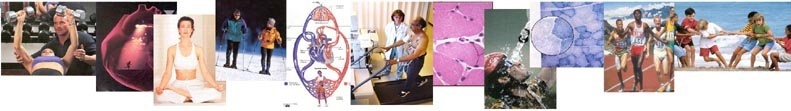 Journal of Exercise Physiologyonline      ISSN 1097-9751    
February 2017Volume 20 Number 1Barros NA, Aidar FJ, Matos DG, Junior, HA, Boaretto, SM, Souza RF, de Oliveira AS, Cercato LM, Camargo EA, Bastos, AA. Comparison of Traditional Strength Training and Kaatsu Strength Training on Thermal Asymmetry, Fatigue Rate, and Peak Torque. JEPonline 2017;20(1):1-12. Word  PDFBuskard A, Wood R, Mullin E, Bruneau M, Jaghab A, Thompson B. Heart Rate Determined Rest Intervals in Hypertrophy-Type Resistance Training. JEPonline 2017;20(1):13-22. Word  PDFBrim HH, Abel MG, Wallace BJ, Byrd MT, Eastman JE, Bergstrom HC. Can Critical Velocity and Anaerobic Swimming Capacity be Determined from Estimated Performance Times in Collegiate Swimmers? JEPonline 2017;20(1):23-32. Word  PDFBraz TV, Nogueira WJ, Cruz WA, Businari GB, Ornelas F, Brigatto FA, Germano MD, Sindorf MAG, Silva JF, Pellegrinotti IL, Lopes CR. Relation between Different Variables of Vertical Jumps and Sprints in Brazilian Professional Soccer Players. JEPonline 2017;20(1):33-46.  Word  PDFCakir-Atabek, H. Effects of Acute Caffeine Ingestion on Anaerobic Cycling Performance in Recreationally Active Men. JEPonline 2017;20(1):47-58. Word  PDFJubjitt P, Tingsabhat J, Chaiwatcharaporn C. New Position-Specific Movement Ability Test (PoSMAT) Protocol Suite and Norms for Talent Identification, Selection, and Personalized Training for Soccer Players. JEPonline 2017;20(1):59-82. Word  PDF Campos YAC, Guimarães MP, Souza HLR Silva GP, Domingos PR, Resende NM, Silva SF, Vianna JM.  Relationship between the Anaerobic Threshold Identified Through Blood Lactate between the Discontinuous and Resisted Dynamic Exercises in Long Distance Runners. JEPonline 2017;20(1):83-91. Word  PDF Dinardi RR, Andrade CR, Ibiapina C. Effect of the Airmax® Internal Nasal Dilator on Peak Nasal Inspiratory Flow, Aerobic Capacity, and Rating of Perceived Exertion in Healthy Rugby Players. JEPonline 2017;20(1):92-101. Word  PDFAlonso L, Silva L, Paulucio D, Pompeu F, Bezerra L, Lima V, Vale R, Oliveira M, Dantas P, Silva J, Nunes R. Field Tests vs. Post Game GPS Data in Young Soccer Player Team. JEPonline 2017;20(1):102-110. Word  PDFPrasertsri P, Boonla O, Phoemsapthawee J, Leelayuwat N. Arm Swing Exercise Improves Exercise Capacity and Oxygen Consumption in Overweight and Normal Weight Sedentary Young Adults. JEPonline 2017;20(1): 111-124. Word  PDFOliveira GL, Gonçalves PSP, Oliveira TAP, Silva JRV, Fernandes PR, Fernandes Filho J. Assessment of Body Composition, Somatotype and Eating Disorders in Rhythmic Gymnasts. JEPonline 2017;20(1):125-139. Word  PDFPhoemsapthawee J, Ammawat W, Leelayuwat N. The Benefits of Arm Swing Exercise on Cognitive Performance in Older Women with Mild Cognitive Impairment. JEPonline 2016;19(6):123-136. Word  PDF             1Continued from Page 1Oliveira-Silva I, Xavier FN, Barros E, Diniz D, Sales MM, Rabelo MM, Sotero RC, Fontoura HS, Tolentino GP. Autonomic Response on Different Micro-Cycles of Training in Young Healthy Swimmers. JEPonline 2017; 20(1):140-150. Word  PDF Ornelas TV, Nakamura FY, Santos JW, Batista DR, Meneghel V, Nogueira WJ, Brigatto FA, Germano MD, Sindorf MAG, Moreno MA, Lopes CR, Braz TV. Daily Monitoring of the Internal Training Load by the Heart Rate Variability: A Case Study. JEPonline 2017;20(1):151-163. Word  PDFPhongphibool, S, Kritpet, T, Hutagovit, O. Speed of Walking on Aerobic Capacity and Coronary Heart Disease (CHD) Risk Factors in Obese Females. JEPonline 2017;20(1):164-176. Word  PDFSimpson, AE, Helm, KD, Saez, GM, Smith, JR. Anaerobic Paramenters of Division I Collegiate Male and Female Tennis Players. JEPonline 2017;20(1):177-187. Word  PDFTantiwiboonchai N, Kritpet T, Yuktanandana P. Effects of Muay Thai Aerobic Dance on Biochemical Bone Markers and Physical Fitness in Elderly Women. JEPonline 2017;20(1):188-199. Word  PDFWestcott W, Colligan A, Puhala, K, Lannutti K, La Rosa Loud R, Vallier S. Exercise and Nutrition Effects on Body Composition and Blood Measures in Overweight Adults. JEPonline 2017;20(1):200-220. Word  PDFBorges PH, Rechenchosky L, Deprá PP, Ronque ERV, Greco PJ, Menegassi VM, Rinaldi W. Impact of Aerobic Power, Strength of Lower Limbs, and Speed on Technical Skills in Young Soccer Players. JEPonline 2017;20(1):221-230. Word  PDFNuckton TJ, Moore DH. Does Swimming in Cold Water Protect Against Upper Respiratory Infections? A Preliminary Study of the Incidence of Upper Respiratory Infections in Cold-Water Swimmers. JEPonline 2017;20(1):231-248. Word  PDFMcNulty CR, Robergs RA. Comparisons of VO2 Kinetics in Moderate-Intensity Exercise Transitions in Highly-Trained and Untrained Subjects. JEPonline 2017;20(1):249-263. Word  PDFCopyright ©1998-2017 All Rights Reserved